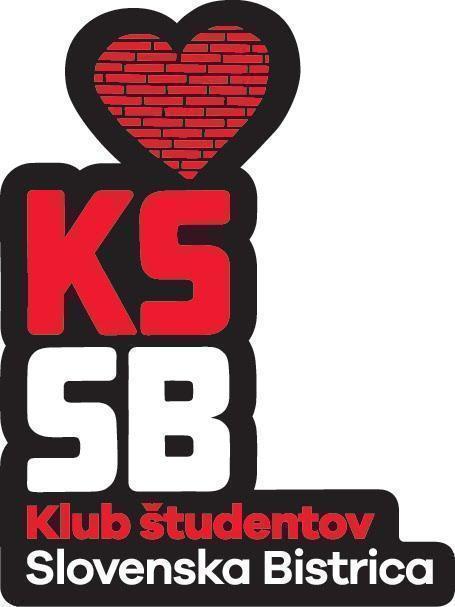 POROČILO O OPRAVLJENEM DELUIME IN PRIIMEK: FUNKCIJA ali VRSTA DELA:DATUM ODDAJE:  PODPIS ŠTUDENTA: 		Skladno z Pravilnikom o finančnem poslovanju Kluba študentov Slovenska Bistrica oddajam mesečnoPOROČILO O OPRAVLJENEM DELUPodpisani sem opravil naslednje delo:po ceni pavšala,po napotnici študentskega servisaSestavni del poročila je tudi priloženo pisno poročilo študenta, iz katerega je razvidna terminska in vsebinska specifikacija opravljenih del in nalog oz. terminska specifikacija del.Poročilo je potrebno oddati do vsakega 5. v mesecu. V primeru, da poročilo pravočasno ne bo oddano, član ni upravičen do mesečnega honorarja. Predlagatelj poročila:        Ime in priimek                                 	______	____________________________                                     (podpis)Poročilo pregledal in odobril:Predsednik KŠSBŽiga Orešič                                  	______	____________________________                                     (podpis)DATUM OPRAVLJENEGA DELAVSEBINA DELA